Balances TrainingTable of ContentsAIS Sign on 											3Screen Display										6Balances Main Menu 										8Balances PF1 Main Menu Screen 15								9Balances PF1 Main Menu Screen 15X							11Balances PF1 Main Menu Report 01 Begin-to-Date or Fiscal Year Totals			14Balances PF1 Main Menu Report 01 Last 4 Years Totals					18Balances PF1 Main Menu Report 12 Budget-Program-Project Summary			19Balances PF2 Detail Menu Report 01 Budget Statement Detail				20Balances PF2 Detail Menu Report 01B Budget Statement Detail				21Balances PF2 Detail Menu Report 19 Accounts Receivable Open Invoices			22Balances PF3 Full File Access Menu								24Balances PF4 Download Menu								25Balances PF4 Download Menu Report 26 Award Account Summary			26Balances PF5 Find Account Main Menu							29Balances PF5 Find Accounts Report 14 Exception Codes					29Balances PF5 Find Accounts Report 30 Termination Date					30Balances PF6 Code Titles Report 11 Object-SubObject					32Balances PF6 Code Titles Report 17 Program-Sub Program					34Balances PF7 Cost Share Main Menu							35Balances PF7 Cost Share Report 01 Query Detail by Account				36Balances PF7 Cost Share Report 04 Query Summary by Account				38This course will focus on the AIS mainframe application Account Balances; usually shortened to the name “Balances.”  Balances is an inquiry application providing the ability to query financial information by university area, budget or account number for which you have been granted access.  You cannot by accident or intent post any data by inadvertently hitting the wrong key.    Some of the topics to be covered:Signing on to multiple applications and toggle between “sessions,” or viewing screens.Adjusting the viewing size of the screen.Viewing various attributes and details about an account in BALANCES.Reviewing outstanding receivables in BALANCES.Running financial data reports in BALANCES.Learning the default query settings, also known as the report criteria, and how changing the settings returns different selections of the fiscal information.Learning how to access cost share information in BALANCES.  Balances Menus are activated by the Function keys located at the top of the keyboard.  Function Keys 1 through 7 display particular menus in Balances; Function Keys 11 and 12 are used to execute an action.       Below is a short description of the general key assignments.Function Keys active in Balances:PF1   Main Menu  PF2   Detail MenuPF3   Full File Access PF4   Download MenuPF5   Find AccountsPF6   Code TitlesPF7   Cost SharingPF8    [Note:  Generally not assigned; in some cases it is used as a ‘Forward’ or an execute button.]PF9   If available, Screen Help (which is rare); or PF9 may be assigned to act as a ‘Jump’ button to “jump” or toggle to the next session.PF10 Help Overview.  Note:  a Reference Manual was intended, but is not in place.PF11 “Back” – The function key 11 is sometimes active as a Back button.PF12 Exit current menu.Open Program, such as TN3270 Plus; which autoconnects to the WSU mainframe and will open this screen:                                                                     VTAM010    State laws, federal laws, and WSU policies prohibit unauthorized access         and inappropriate use of these systems or data stored in them. For                further details contact Information Technology at (509)335-HELP                    or see  http://www.wsu.edu/ElectronicPolicy.html                                     . .                                                                          / /                                                                         .SsSsssssss.  .                                .w".SSSSSSSSSSSSs" .              Information Technology                    .WW".SS""""SSSSSSSs""                                                       .WWWW SSS sSSSSSSSSSs                                                       . ""WWW "SSSSSS""""""S"                                                      .WW wWWWw SSSS"       V                                                       WWw.WWWWW SSSs   powered by     AIS -- Administrative Information System     . "WWWWWWW "SSs     OS/390                                                   wW" WWWWWWWw SSs .      .         TSO -------------------- MVS Text Editor   WWWw.WWWWWWWW SSS U      U                                                   wWWWWWWWWWWWWW SSS Uu    uU                                                  wWWWWWWWW"WWWW".SSS UUuuuuUU                                                 wWWWWWWW". WWW".SSSS "UUUUUU"                                                 W" WWWW".S W" sSSSSS  "UUUU"                                                    .WW".SSS..sSSSSSS".   ""                                                      W".sSSSSSSSSSSSSS W                                                          ".s"""""SSSSSSSS".WW.                => NETPASS           At the arrow prompt, type the word “NETPASS” and then press the “ENTER” key.  The next screen will appear:14:50:40 U: WTC20272 T: WTC20272 L: T2VN     I: OS/390   M: LAM     11/05/2007                    --  NET-PASS Activity Table  --                           Level    Application  Application                    Rcv.                     Id       Name         Description                    Time                     -----    -----------  ------- ------------------------------                  PF13     AIS                                                                  PF14     AIS                                                                  PF15     AIS                                                                  PF16	   AIS                                                                            PF17     AIS                                                                       06                                                                            07                                                                            08                                                                            09                                                                            10                                                                            PASS Character  : !                                                           Suspend Key     : PA2                                                         Jump Key    :                 FOR ASSISTANCE CALL 335-0522    Max Sess.: 05   NET-PASS COMMAND:                                             Printer  :    TAB to Level ID 01 and type “PF13”TAB, to Application Name and Type “AIS” –Repeating process for PF14 etc. using the TAB key to assign sessions.You can have up to 5 sessions of AIS applications open by utilizing the Net-Pass screen, rather than signing in directly to “AIS.”  To move between Applications Press the SHIFT key simultaneously with a PF function key, such as PF1, PF2, or PF3, where Shift plus the PF1 key equals “PF13” and so on.14:50:40 U: WTC20272 T: WTC20272 L: T2VN     I: OS/390   M: LAM     11/05/2007                    --  NET-PASS Activity Table  --                        Level    Application  Application                    Rcv.                  Id       Name         Description                    Time                  -----    -----------  ------- ------------------------------               PF13     AIS                                                               PF14     AIS                                                               PF15     AIS                                                               PF16	   AIS                                                                            PF17     AIS                                                                     06                                                                         07                                                                         08                                                                         09                                                                         10                                                                         PASS Character  : !                                                        Suspend Key     : PA2                                                      Jump Key    :     PF9         FOR ASSISTANCE CALL 335-0522    Max Sess.: 05NET-PASS COMMAND:                                             Printer  :   The PF9 key is not an assigned key.  To use PF9 as a Jump Key to move forward from session to session, TAB to Jump Key and type “PF9” and press the Enter key.  PF9 can now be used to move from session to session, or the Shift-plus-assigned Function Key.Please enter your ID                                                             GNTP0200             Administrative Information System      14:52:59 11/05/07  GNSG0200               Customer Identification Screen       Term. ID T20C    ------------------------------------------------------------------------------- To Logon, Please enter the following information                                             Procedure Number        (          )   REQUIRED                                User ID                 ( JBOND    )   REQUIRED                                Password                (          )   REQUIRED                                Application ID          ( BALANCES )   REQUIRED                             For assistance please press PF9 or call:   (509) 335-3663                                                                          PF Key (    )  ------------------------------------------------------------------------------ Enter-PF1---PF2---PF3---PF4---PF5---PF6---PF7---PF8---PF9---PF10--PF11--PF12---      APPL  NEWS  QUIT  OPTNS NEWPW                   HELP              QUIT   The Procedure number is hidden.  Entering the procedure number, if known, is not necessary.  You can store or view the default procedure number using “OPTNS” which stands for Options.TAB or ENTER will move the curser to the User ID field.Enter User IDEnter PasswordYou can type “Balances” or use the PF1 key to view the AIS applications you have access to and choose from the menu that is displayed, or press Enter, as the Default application is Balances.Enter the AIS Application Id or name, such as Balances, FACTS, PAPR, DEPPS.Press ENTER and for Balances, the Main Menu will appear:ACAB7001                 ACCOUNT BALANCES -- MAIN MENU                 11/05/07ACAB5001                                                                       ------------------REPORT----------------- ¦=======REPORT CRITERIA (#POS):====== NO.    TITLE                             ¦    REQUIRED    ¦    OPTIONAL       ---- ------------------------------------ ¦----------------¦-------------------*01  Budget statement balances            ¦Budget+Proj  (8)¦Exp:  Obj(2)+sub(2)                                          ¦                ¦Rev:  Src(3)+sub(2)*16  Budget statement summary by program  ¦Budget       (4)¦Prog(2or3)+(Obj(2)                                           ¦                ¦  or Src(3))+sub(2)*04  Area-object summary                  ¦Area         (2)¦                   *08  Area-program-budget summary          ¦Area         (2)¦                   *10  Area-fund-program summary            ¦Area         (2)¦                   *09  Fund-program summary                 ¦Fund+subfund (5)¦Program    (2 or 3) 12  Budget-program-project summary       ¦Budget       (4)¦Prog:From(3)Thru(3) 15  Master account table                 ¦Budget+Proj  (8)¦'S' to scroll   (1)------------------------------------------------------------------------------- Report number:                 ___       Report criteria:     ________________ Desired fiscal year (or ALL):  08_       Type  (B)egin-to-date/(F)iscal:  B    Section (E)XP/(R)EV:           E         Period  (M)onth-end/(T)o-date:   T    Reference manual (Press PF9)   _                  Month-end date is:  10/31/07-------------------------------------------------------------------------------         PF1=Next Menu   PF2=Detail Menu  PF4=Download Menu   PF5=Find AccountsPF> ____ PF6=Code Titles PF7=Cost Sharing PF9=Help PF10=Help Overview PF12=QuitBalances Main Menu.  Press the keys:  Alt-K for returning to the NetPass Activity Table (see Page 3).  Pressing the Alt-K keys together returns you to the Net-Pass screen from any point within the application. MAINMENU      FINANCIAL ACCOUNTING SYSTEM MAIN MENU        11:05:47  11/05/07 Please select one of the following commands:                                  1  TBLMAINT Acctg Control Table Maint                                         2  GRANCON  Grants & Contracts                                                3  ONLINEJV Online JV                                                         4  BANKRECN Bank Reconciliation                                                                                                                 Page 1 of 1Command ==>                                                        PF9  = Help                                                                   PF12 = ExitFrom NetPass, you can assign another session to another AIS application, such as FACTS, displayed above.  For instance, you can assign “PF14” –which is the Shift-PF2 keys together, as “Shift” enables 12 more functions: numbers 13 through 24.To modify the Font on the viewing screen, click on “Setup” on the TN3270 menu, and change the “Display” Font: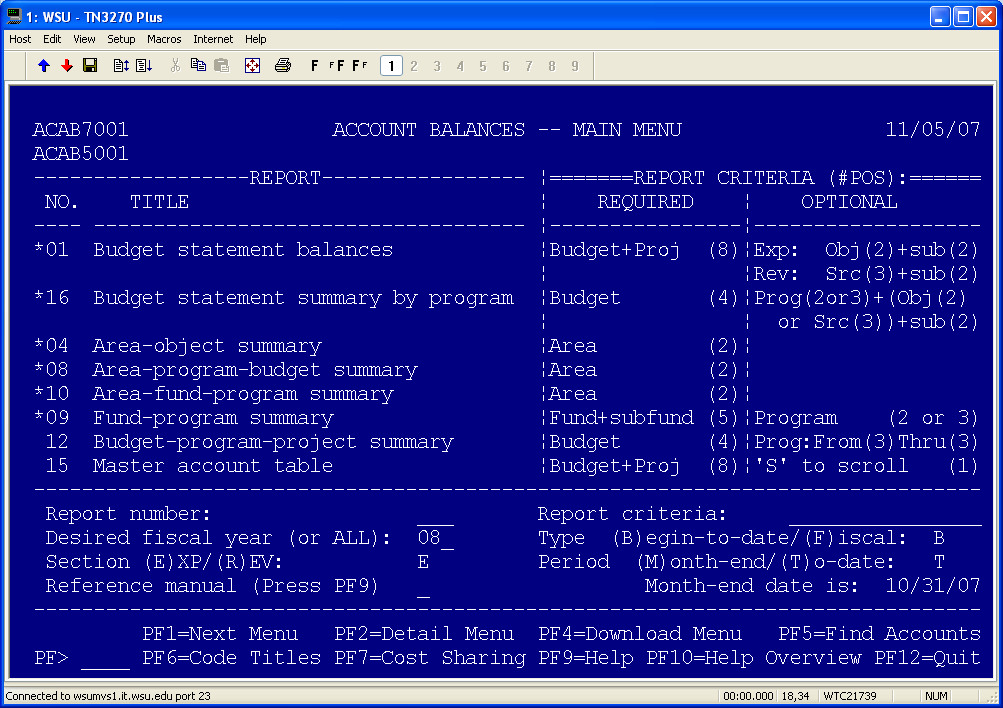 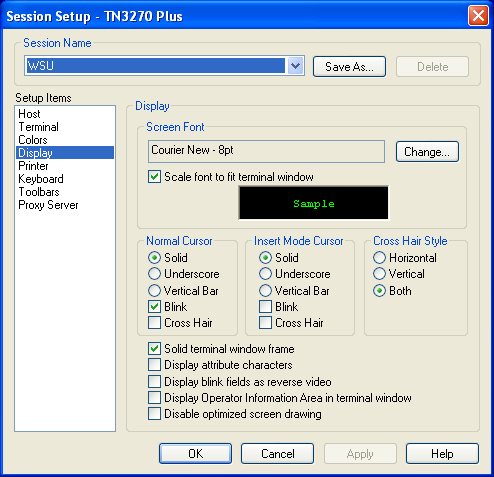 Choose Setup at the top of the Screen, select “Display,” choose Change Fonts.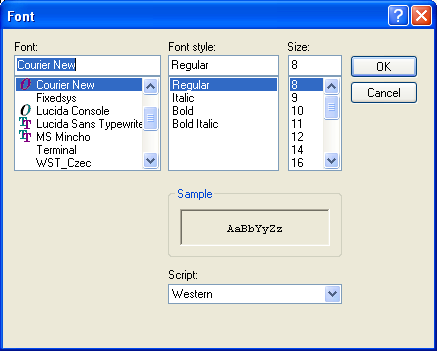 Select the Font, Style and Size, then use the mouse to touch the “OK” button.  Note:  the Screen was designed for the font: Courier New; you may have the best copy and paste success with that font style.  Change font, and click “OK” to exit and return to viewing Balances.  You can copy and paste a viewing screen to Word, Notepad or Excel.  With Excel, copying the values by column gives a very good result. Here is the entry screen to Balances in TN3270 Plus: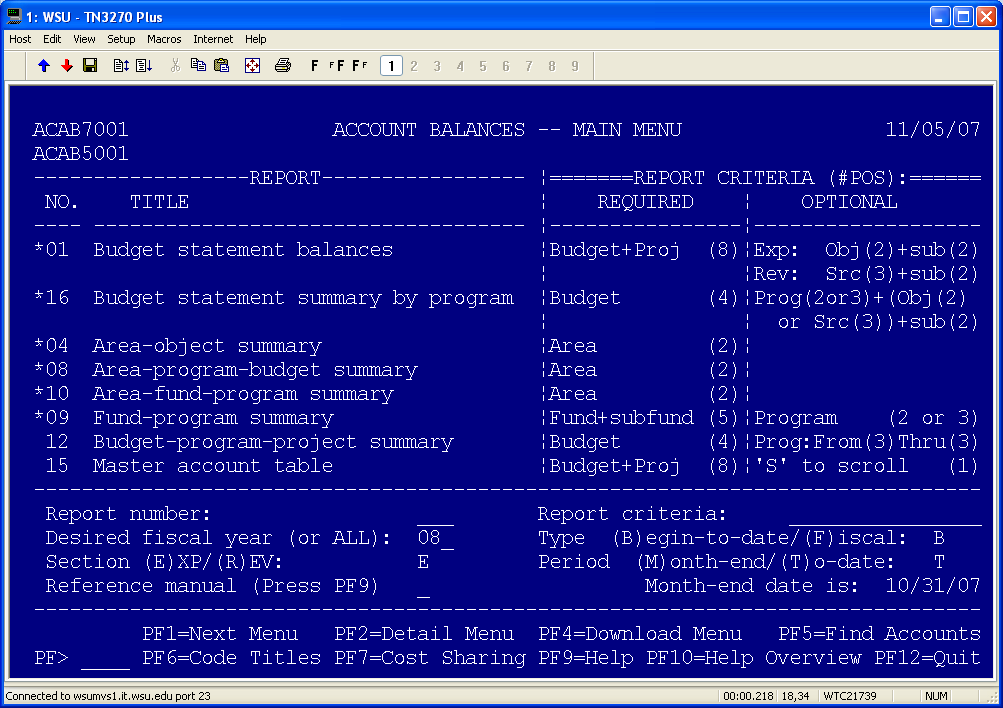 The screen below represents the entry view of Balances, the main menu.  Note:  this handout will now work with the copy and paste view.ACCOUNT BALANCES -- MAIN MENU                  ACAB7001                 ACCOUNT BALANCES -- MAIN MENU                 11/05/07 ACAB5001                                                                        ------------------REPORT----------------- ¦=======REPORT CRITERIA (#POS):======  NO.    TITLE                             ¦    REQUIRED    ¦    OPTIONAL        ---- ------------------------------------ ¦----------------¦------------------- *01  Budget statement balances            ¦Budget+Proj  (8)¦Exp:  Obj(2)+sub(2)                                           ¦                ¦Rev:  Src(3)+sub(2) *16  Budget statement summary by program  ¦Budget       (4)¦Prog(2or3)+(Obj(2)                                            ¦                ¦  or Src(3))+sub(2) *04  Area-object summary                  ¦Area         (2)¦                    *08  Area-program-budget summary          ¦Area         (2)¦                    *10  Area-fund-program summary            ¦Area         (2)¦                    *09  Fund-program summary                 ¦Fund+subfund (5)¦Program    (2 or 3)  12  Budget-program-project summary       ¦Budget       (4)¦Prog:From(3)Thru(3)  15  Master account table                 ¦Budget+Proj  (8)¦'S' to scroll   (1) -------------------------------------------------------------------------------  Report number:                 ___       Report criteria:     ________________  Desired fiscal year (or ALL):  08_       Type  (B)egin-to-date/(F)iscal:  B     Section (E)XP/(R)EV:           E         Period  (M)onth-end/(T)o-date:   T     Reference manual (Press PF9)   _                  Month-end date is:  10/31/07 -------------------------------------------------------------------------------          PF1=Next Menu   PF2=Detail Menu  PF4=Download Menu   PF5=Find Accounts PF> ____ PF6=Code Titles PF7=Cost Sharing PF9=Help PF10=Help Overview PF12=QuitACAB7001                 ACCOUNT BALANCES -- MAIN MENU                 11/01/07ACAB5001                                                                       ------------------REPORT----------------- ¦=======REPORT CRITERIA (#POS):====== NO.    TITLE                             ¦    REQUIRED    ¦    OPTIONAL       ---- ------------------------------------ ¦----------------¦-------------------*01  Budget statement balances            ¦Budget+Proj  (8)¦Exp:  Obj(2)+sub(2)                                          ¦                ¦Rev:  Src(3)+sub(2)*16  Budget statement summary by program  ¦Budget       (4)¦Prog(2or3)+(Obj(2)                                           ¦                ¦  or Src(3))+sub(2)*04  Area-object summary                  ¦Area         (2)¦                   *08  Area-program-budget summary          ¦Area         (2)¦                   *10  Area-fund-program summary            ¦Area         (2)¦                   *09  Fund-program summary                 ¦Fund+subfund (5)¦Program    (2 or 3) 12  Budget-program-project summary       ¦Budget       (4)¦Prog:From(3)Thru(3) 15  Master account table                 ¦Budget+Proj  (8)¦'S' to scroll   (1)------------------------------------------------------------------------------- Report number:                 15       Report criteria:     BBBBPPPP________ Desired fiscal year (or ALL):  08_       Type  (B)egin-to-date/(F)iscal:  B    Section (E)XP/(R)EV:           E         Period  (M)onth-end/(T)o-date:   T    Reference manual (Press PF9)   _                  Month-end date is:  10/31/07-------------------------------------------------------------------------------         PF1=Next Menu   PF2=Detail Menu  PF4=Download Menu   PF5=Find AccountsPF> ____ PF6=Code Titles PF7=Cost Sharing PF9=Help PF10=Help Overview PF12=QuitAt the Main Menu, enter “15” for Report Number, which shows the non-financial details for an account.Enter an eight digit “Account number” for Report Criteria, as described on the right-hand side of the screen.  The other fields do not pertain to this report so they do not need to be changed.  Press ENTER for the following screen to display:ACAB5915        ACCOUNT BALANCES Report 15 - (Master Account Table)    11/05/07 -------------------------------------------------------------------------------   Funds: 14501                                               Authorized          Budget:  BBBB DEPARTMENT BUDGET				              Signatures:        Project:  PPPP PROJECT: From Russia With Love                CONNERY, SEAN       Area:    13 AREA TITLE  		                          BIANCHI, DANIELA    Dept:  1750 DEPARTMENT: MI6		                          SHAW, ROBERT                                                              LENYA, LOTTE Program:   12G          Project period: 09/01/06 to 11/30/07 LLEWELYN, DESMOND Objects: 00 01 03 04 06 07 11 13 16 14 22 08     Src: 384-17  ------------------------------------------------------------                    Prin. investigator:   BOND, J                                                  Granting agency:      177300       AGENCY: SPECTRE                        External document no: EP336B990069 P336B99006902                                Cost sharing reqd:    1955535.00.   CFDA index: 84.336         Ag research:      Overhead rate:        103  8.0% - Total/Modified Total Direct Costs             Exception codes:      SCE  Account NOT Subject to ASC                                                 LOC  Letter of Credit                                                           DON  Domestic On Campus Effort                                                   Owned                                                      GRT  Grants in Support/Stim Univ Act                      Related accounts:     R 1142 1000                                                0036 PF> ____     PF8=MORE EXCEPTION CODES  PF10=Forward PF11=Back PF12=Menu  “Principal Investigator” – sometimes abbreviated or referred to as “PI” – is the researcher.Screen 15 continued.ACAB5915        ACCOUNT BALANCES Report 15 - (Master Account Table)    11/05/07 -------------------------------------------------------------------------------   Funds: 14501                                               Authorized          Budget:  BBBB DEPARTMENT BUDGET				              Signatures:        Project:  PPPP PROJECT:  Thunderball                         CONNERY, SEAN       Area:    13 AREA TITLE  		                          LEE, BERNARD    Dept:  1750 DEPARTMENT:  MI6	                          AUGER, CLAUDINE Program:   12G          Project period: 09/01/06 to 11/30/07  Objects: 00 01 03 04 06 07 11 13 16 14 22 08     Src: 384-17  ------------------------------------------------------------                    Prin. investigator:   BOND, J                                                  Granting agency:      177300       AGENCY: NATO                        External document no: EP336B990069 P336B99006902                                Cost sharing reqd:    1955535.00   CFDA index: 84.336         Ag research:      Overhead rate:        103  8.0% - Total/Modified Total Direct Costs             Exception codes:      SCE  Account NOT Subject to ASC                                                 LOC  Letter of Credit                                                           DON  Domestic On Campus Effort                                                   Owned                                                      GRT  Grants in Support/Stim Univ Act                      Related accounts:     R 1142 1000                                                0036 PF> ____     PF8=MORE EXCEPTION CODES  PF10=Forward PF11=Back PF12=Menu  The results show for Screen 15, sometimes called “Report 15” –Funds, Budget, Project, Area, Dept, Program, & Source (the default revenue ‘Src’).Objects allowed on the grant.Authorized signatures, also called “Signature Authorities” for the account and the Principal Investigator(s), abbreviated as “PI” where “PI” stands for the researcher(s).Granting Agency number and name.Cost share required if an obligation is applicable.Overhead rate is the Overhead rate code and percentage.Exception codes which pertain to the account with a description of what that code means.Related Accounts could be displayed asan “R” – for RPA, which stands for Revenue Pool Account.  An RPA rolls up a connected series of accounts for tracking Revenue and Expenses.for a Related account, to point at an account that should be considered in conjunction with the account being viewed.or an “H” for a Home account, which is designated to function as a main account for relationships to ‘subaccounts” for grouping: Sponsored research OrGift accounts.The Related Accounts will be discussed further when using PF5 key, Find Accounts.ACAB7001                 ACCOUNT BALANCES -- MAIN MENU                 11/01/07ACAB5001                                                                       ------------------REPORT----------------- ¦=======REPORT CRITERIA (#POS):====== NO.    TITLE                             ¦    REQUIRED    ¦    OPTIONAL       ---- ------------------------------------ ¦----------------¦-------------------*01  Budget statement balances            ¦Budget+Proj  (8)¦Exp:  Obj(2)+sub(2)                                          ¦                ¦Rev:  Src(3)+sub(2)*16  Budget statement summary by program  ¦Budget       (4)¦Prog(2or3)+(Obj(2)                                           ¦                ¦  or Src(3))+sub(2)*04  Area-object summary                  ¦Area         (2)¦                   *08  Area-program-budget summary          ¦Area         (2)¦                   *10  Area-fund-program summary            ¦Area         (2)¦                   *09  Fund-program summary                 ¦Fund+subfund (5)¦Program    (2 or 3) 12  Budget-program-project summary       ¦Budget       (4)¦Prog:From(3)Thru(3) 15  Master account table                 ¦Budget+Proj  (8)¦'S' to scroll   (1)------------------------------------------------------------------------------- Report number:                 15X       Report criteria:     BBBBPPPP________ Desired fiscal year (or ALL):  08_       Type  (B)egin-to-date/(F)iscal:  B    Section (E)XP/(R)EV:           E         Period  (M)onth-end/(T)o-date:   T    Reference manual (Press PF9)   _                  Month-end date is:  10/31/07-------------------------------------------------------------------------------         PF1=Next Menu   PF2=Detail Menu  PF4=Download Menu   PF5=Find AccountsPF> ____ PF6=Code Titles PF7=Cost Sharing PF9=Help PF10=Help Overview PF12=QuitThe Report 15X will display some of the information already seen in Report 15 along with additional non-financial details for an account.  Enter “15X” in the Report Number field; Enter “Account number” for Report Criteria.  (The other fields do not pertain; no update needed.)ACAB5938                MASTER ACCOUNT TABLE RECORD DUMP               11/01/07PAGE:      1                   13L BBBB-PPPP                           14:21:13-------------------------------------------------------------------------------ACCOUNT DESCRIPTION                                                                 TITLE:         GRANT TITLE:  CIA Agent Felix Leiter Research/Travel Grant                                                        TITLE KEYWORD: KEY WORD     CREATE DATE:   00/08/31     CREATE TIME:   12:44:47.90                         ONL UPD DATE:  03/07/18     ONL UPD TIME:  12:01:29.40                         BATCH DATE:    02/08/31     BATCH TIME:    19:08:48.50                         OPER INIT:     CKKS         STATUS:        A                                   BEGIN DATE:    00/09/01     END DATE:      03/08/31                            ACCTG UPD DATE 00/00/00     ACCTG UPD ID:                                      BILL DATES:    99/01/01 99/04/01 99/07/01 99/10/01 99/08/01 99/09/01                          99/11/01 00/00/00 00/00/00 00/00/00 00/00/00 00/00/00           COMMENTS:      Bill qtrly per schedule: Ck for closure at trm;-------------------------------------------------------------------------------PF>                                                                  PF12=MENU Page 1 shows when the account details were last updated in the ONLINE UPDATE DATE and stamped with the OPERATOR INITIALS. For Programs 11 through 14, the COMMENTS section displays the billing instructions and any other pertinent information such as guarantee status.  Sponsored Program accounts with Guarantees are also known by the Exception Code “GAR.”ACAB5938                MASTER ACCOUNT TABLE RECORD DUMP               11/01/07PAGE:      2                   13L BBBB-PPPP                           14:25:46-------------------------------------------------------------------------------ACCOUNTING INFORMATION                                                              WSU PROG:      13L     OFM PROG:                                               FUNDS:         145                         SUBFUNDS:      02                   SOURCE:        541     SUBSOURCE:     41                                       OBJECTS:       00 01 03 04 06 07 11 13 16 14 22 08                        DEPARTMENT CODES                                                                    AREA CODE:            13     SUBAREA:               0                          DEPT:               1750     UNIT:                  0                          GRANT. AGENCY:    177300                                                       AREA SUPPORTD:               AREA SUP(HEX): 404040                             BRANCH CAMPUS: 7570                                                       -------------------------------------------------------------------------------PF>                                                                  PF12=MENU Page 2 of Screen 15X shows the Program, Fund, Sub Fund, Source, Sub Source, Objects, Area Code, Department, Agency Number. ACAB5938                MASTER ACCOUNT TABLE RECORD DUMP               11/01/07 PAGE:      3                   12G BBBB-PPPP                           14:26:33 ------------------------------------------------------------------------------- RELATED ACCOUNT CODE                                                                 REL ACCT CD:   R                                                                REL ACCT NO:   114210000         0         0         0         0         0 DOCUMENT NUMBERS                                                                     AWARD DOC NO:  P336B99006902                                                    EXTL  DOC NO:  EP336B990069                                                OVERHEAD CODES AND RATES                                                             OVHD CALC CD:          OVHD PERCNT:      0.000 OVHD RATE:     0.0000            OH RATE SCHED: 103     OH BASE SCHED: B02       OH DIST SCHED: R01              CFDA AGENCY:   84       CFDA PROGRAM:  336                                 ------------------------------------------------------------------------------- PF>                                                                  PF12=MENU Page 3 displays:  REL ACCT NO – RPA Account (R) and Home Account (H) if applicable.AWARD/EXTERNAL DOC NO – Agency award number(s).OH RATE SCHED – F&A Rate information. OH BASE SCHED – F&A Exceptions.The OH RATE and BASE codes are needed to look up detailed information in FACTS.ACAB5938                MASTER ACCOUNT TABLE RECORD DUMP               11/05/07PAGE:      4                   13L BBBB-PPPP                           13:11:11-------------------------------------------------------------------------------SIGNATURE AUTHORITY AND INVESTIGATOR NAMES                                           AUTH NAMES:                                                                     AUTH. NO.:                                                                      INV. NAME: No, Dr. Julius; Goldfinger, Auric; Blofeld, Ernst                                                     INV. NUMBER:      103716  11292004         0         0         0         0         0         0                                                            -------------------------------------------------------------------------------PF>                                                                  PF12=MENU Page 4 shows the Principal Investigators and the “INV. Number” which is the OGRD number.  The OGRD number is the number a research proposal is assigned in the pre-award database in the Office of Grant & Research Development office.  These two items are important when working with sponsored research within the university: “INV NAME” – Investigator Name, the Principal Investigator. “INV NUMBER” – the OGRD Number.ACAB5938                MASTER ACCOUNT TABLE RECORD DUMP               11/05/07PAGE:      5                   13L BBBB-PPPP                           13:13:25------------------------------------------------------------------------------- MISCELLANEOUS CODES                                                                  FUNDING TYPE:     2                                                             ACCT.   TYPE:  U                                                                AGGREG  CODE:    78                                                             AG RESEARCH :  0000                                                             EXCEPTION CD:  SCE DOF CRT OBE ESO                                              CRIS CODE:           0     CRIS LINE NO:     0                             INDICATORS                                                                           CNTL ACCT IND:       RES. ACCT IND:       REV. ACCT IND:                        REIMBURS  IND:       SELF SUST IND:       CMPR ACCT IND:                        TITLE OPT IND: N     PROJ LIST IND: N     CAMPUS RESTIC: F                 ------------------------------------------------------------------------------- PF>                                                                  PF12=MENU                                                                              Page 5 shows the following:AGGREG CODE – This aggregation code is used to represent which SPS staff person is responsible for the post-award administration of this account and corresponds with their work schedule.   The SPS Web site (http://www.ba.wsu.edu/sponsor/contactus.htm) lists the staff Fiscal Analyst – sometimes called the “Accountant” – responsible by Aggregate Code/work schedule and by Program/Sub Program.EXCEPTION CODE – Lists the exception codes that pertain to the account for processing or information only.ACAB5938                MASTER ACCOUNT TABLE RECORD DUMP               11/05/07PAGE:      6                   13L BBBB-PPPP                           13:21:41-------------------------------------------------------------------------------MONEY AMOUNTS                                                                        EXPN AMT BTD :           0.00                                                   COST SHR AMT :   1,955,535.00       COST SHR BTD:           0.00                 OVRDRFT GRACE:           0.00                                              BUDGET STATEMENT CODES                                                               BUDG STMT FMT: 2     BUDG STMT MED:       BUDG STM COPY:    0             -------------------------------------------------------------------------------PF>                                                                  PF12=MENU Page 6 shows the Cost Share Obligation.  If information is sought on the Cost Share that has been met; that is, on how much Cost Share has been posted towards meeting the contractual obligation, Return to the Main Menu with the Enter key, or PF12 Exit key; use PF7 to access Cost Share Menu; further details on page 35. ACAB7001                 ACCOUNT BALANCES -- MAIN MENU                 11/01/07 ACAB5001                                                                        ------------------REPORT----------------- ¦=======REPORT CRITERIA (#POS):======  NO.    TITLE                             ¦    REQUIRED    ¦    OPTIONAL        ---- ------------------------------------ ¦----------------¦------------------- *01  Budget statement balances            ¦Budget+Proj  (8)¦Exp:  Obj(2)+sub(2)                                           ¦                ¦Rev:  Src(3)+sub(2) *16  Budget statement summary by program  ¦Budget       (4)¦Prog(2or3)+(Obj(2)                                            ¦                ¦  or Src(3))+sub(2) *04  Area-object summary                  ¦Area         (2)¦                    *08  Area-program-budget summary          ¦Area         (2)¦                    *10  Area-fund-program summary            ¦Area         (2)¦                    *09  Fund-program summary                 ¦Fund+subfund (5)¦Program    (2 or 3)  12  Budget-program-project summary       ¦Budget       (4)¦Prog:From(3)Thru(3)  15  Master account table                 ¦Budget+Proj  (8)¦'S' to scroll   (1) -------------------------------------------------------------------------------  Report number:                 01_       Report criteria:     BBBBPPPP________  Desired fiscal year (or ALL):  08_       Type  (B)egin-to-date/(F)iscal:  B     Section (E)XP/(R)EV:           E         Period  (M)onth-end/(T)o-date:   T     Reference manual (Press PF9)   _                  Month-end date is:  10/31/07 -------------------------------------------------------------------------------          PF1=Next Menu   PF2=Detail Menu  PF4=Download Menu   PF5=Find Accounts PF> ____ PF6=Code Titles PF7=Cost Sharing PF9=Help PF10=Help Overview PF12=QuitReport 01 shows Budget Project information by Object using any combination of the Required and Optional Report Criteria.Enter “01” for Report Number.Enter Budget Project number for Report Criteria.Enter Fiscal year if different from default year for Desired fiscal year.Leave Type as “B”(default) for Begin-to-Date data.Change Selection from “E”(default) to “R” if Revenue is the desired Data.Leave Period as “T”(default) if To-date data is desired. Press ENTERACAB5501-A      ACCOUNT BALANCES REPORT 01 - (TO-DATE EXPENSE)     FOR 11/02/07                                                                    THRU FY 2008 BUDGET:     BBBB  DEPARTMENT BUDGET                                             PROJECT:    PPPP  GRANT TITLE: The World Is Not Enough                       PROGRAM:    13L   PROJECT PERIOD: 12/01/05 TO 09/30/07     GRANTING AGENCY:  ELECTRA KING ENTERPRISES	                ID NUM:    497730 ------------------------------------------------------------------------------- OBJECT                BUDGET    EXPENDITURES   ENCUMBRANCES       BALANCE  PCT  ------------------------------------------------------------------------------- 00 SALARIES       155,230.00     146,641.35       1,111.34       7,477.31   95  01 WAGES           26,761.37      26,626.41           0.00         134.96   99  03 GOODS,SERVC     34,177.00      37,114.31           0.00       2,937.31- 109  04 TRAVEL           1,988.00       3,691.03           0.00       1,703.03- 186  07 BENEFITS        51,977.63      49,127.76         266.71       2,583.16   95  11 TELEPHONE          580.00           0.00           0.00         580.00       13 OVERHEAD        70,386.00      68,383.04       2,002.96           0.00  100  14 RESTRICTED           0.00           0.00       8,352.00       8,352.00-      PROJECT TOTAL:    341,100.00     331,583.90      11,733.01       2,216.91- 101 0029 PF> ____                                                        PF12=MENU Press ENTER for more information:ACAB5501-A      ACCOUNT BALANCES REPORT 01 - (TO-DATE EXPENSE)     FOR 11/02/07                                                                   THRU FY 2008BUDGET:     BBBB  DEPARTMENT BUDGET                          PROJECT:    PPPP  GRANT TITLE: On Her Majesty's Secret Service                                                     PROGRAM:    12G   PROJECT PERIOD: 09/01/00 TO 11/30/07                         GRANTING AGENCY:  AGENCY NAME IN BRS, the AIS application for Billing Receivables                                                    Agency ID NUM:    177300-------------------------------------------------------------------------------                    ESTIMATE        REVENUE                      VARIANCE  PCT -------------------------------------------------------------------------------99 REVENUE        341,100.00     259,271.09                     81,828.91-  76PROJECT BALANCE:  (TO-DATE REVENUE LESS TO-DATE EXPENSE)        72,312.81-ACCOUNTS RECEIVABLE OPEN INVOICES:                              72,312.81                                                                               _______________________________________________________________________________0029 PF> ____                                                        PF12=MENU Page 2 of Report 01 results.  If there is a grant with large amounts of data, the totals will show on page 2.  Press ENTER to continue to view more detailed data; or you could exit with the PF12 key.ACAB5501-A      ACCOUNT BALANCES REPORT 01 - (TO-DATE EXPENSE)     FOR 11/02/07                                                                   THRU FY 2008BUDGET:     BBBB  DEPARTMENT BUDGET: Fighting Dr Evil                          PROJECT:    PPPP  GRANT TITLE: You Only Live Twice                                                    PROGRAM:    13L   PROJECT PERIOD: 09/01/00 TO 11/30/07                         GRANTING AGENCY:  AGENCY Name:  AUSTIN POWERS           Agency ID NUM:    177300-------------------------------------------------------------------------------OBJECT                     BUDGET    EXPENDITURES   ENCUMBRANCES       BALANCE -------------------------------------------------------------------------------00-AB CLASSIFIED STAFF                144,695.83       7,538.00                00-AD EXEMPT                           56,861.46       2,414.26                00-AF FACULTY                         977,965.22       2,812.50                00-AH GRADUATE ASSISTANTS             261,525.72           0.00                TOTAL SALARIES       1,530,613.68   1,441,048.23      12,764.76      76,800.69 01-AF FACULTY EXTRA COMPENSAT          29,792.00           0.00                01-AK OTHER EMPLOYEES                  42,826.59           0.00                01-AL STUDENTS                         17,611.26           0.00                01-AU OVERTIME, CALL-BACK PAY             975.00           0.00                01-AW FACULTY/STAFF AWARDS             10,645.50           0.00                01-MT MEALS TAXABLE                     2,016.00           0.00                _______________________________________________________________________________0065 PF> ____                                                        PF12=MENU Page 3 of Report 01 results.  By continuing to press ENTER, the data is broken down into the detail expense codes, identified with two digit Object and an additional two alpha characters as a SubObject. If ENTER is pressed too many times and the desired data is passed, Press PF12 and begin pressing ENTER until desired data is displayed.ACAB7001                 ACCOUNT BALANCES -- MAIN MENU                 11/01/07ACAB5001                                                                       ------------------REPORT----------------- ¦=======REPORT CRITERIA (#POS):====== NO.    TITLE                             ¦    REQUIRED    ¦    OPTIONAL       ---- ------------------------------------ ¦----------------¦-------------------*01  Budget statement balances            ¦Budget+Proj  (8)¦Exp:  Obj(2)+sub(2)                                          ¦                ¦Rev:  Src(3)+sub(2)*16  Budget statement summary by program  ¦Budget       (4)¦Prog(2or3)+(Obj(2)                                           ¦                ¦  or Src(3))+sub(2)*04  Area-object summary                  ¦Area         (2)¦                   *08  Area-program-budget summary          ¦Area         (2)¦                   *10  Area-fund-program summary            ¦Area         (2)¦                   *09  Fund-program summary                 ¦Fund+subfund (5)¦Program    (2 or 3) 12  Budget-program-project summary       ¦Budget       (4)¦Prog:From(3)Thru(3) 15  Master account table                 ¦Budget+Proj  (8)¦'S' to scroll   (1)------------------------------------------------------------------------------- Report number:                 01_       Report criteria:     BBBBPPPP________ Desired fiscal year (or ALL):  07_       Type  (B)egin-to-date/(F)iscal:  F    Section (E)XP/(R)EV:           E         Period  (M)onth-end/(T)o-date:   T    Reference manual (Press PF9)   _                  Month-end date is:  10/31/07-------------------------------------------------------------------------------         PF1=Next Menu   PF2=Detail Menu  PF4=Download Menu   PF5=Find AccountsPF> ____ PF6=Code Titles PF7=Cost Sharing PF9=Help PF10=Help Overview PF12=QuitBy changing the Type from a B to an F, the Data result will only show the data for that particular fiscal year.  In this example, the Fiscal Year chosen was the prior Fiscal year, where “07” stands for July 2006 through June 2007.  Word of caution:  When finished looking at the Fiscal data, change the Type back to the letter “B” for Begin-to-date, otherwise you will be retaining and viewing fiscal year data only. ACAB5301-A      ACCOUNT BALANCES REPORT 01 - (FISCAL EXPENSE)      FOR 06/30/07                                                                    FY 2006-07 BUDGET:  BBBB   DEPARTMENT BUDGET                            PROJECT: PPPP   GRANT TITLE: Diamonds Are Forever                                                       PROGRAM: 12G    GRANTING AGENCY: Harry Saltzman and Albert R. Broccoli                         -------------------------------------------------------------------------------OBJECT                BUDGET    EXPENDITURES   ENCUMBRANCES       BALANCE  PCT -------------------------------------------------------------------------------00 SALARIES       776,234.64     526,717.18      80,257.00     169,260.46   78 01 WAGES           48,795.88      24,856.30           0.00      23,939.58   51 03 GOODS,SERVC    234,479.61      81,117.26       2,790.49     150,571.86   36 04 TRAVEL         174,646.10     115,475.40           0.00      59,170.70   66 06 EQUIPMENT        5,000.00           0.00           0.00       5,000.00      07 BENEFITS       250,034.11     151,474.52      20,053.00      78,506.59   69 11 TELEPHONE        3,555.22       1,639.41           0.00       1,915.81   46 13 OVERHEAD       271,093.69     127,741.06     143,352.63           0.00  100 14 RESTRICTED     103,622.70           0.00           0.00     103,622.70      16 N-CAP EQUIP     18,860.00       4,527.55      14,149.52         182.93   99 22 SCONT REIMB  1,773,442.12     690,955.90   1,082,216.22         270.00  100 PROJECT TOTAL:  3,659,764.07   1,724,504.58   1,342,818.86     592,440.63   84 _______________________________________________________________________________0031 PF> ____      PRESS ENTER FOR REVENUE TOTAL                     PF12=MENUACAB7001                 ACCOUNT BALANCES -- MAIN MENU                 11/01/07ACAB5001                                                                       ------------------REPORT----------------- ¦=======REPORT CRITERIA (#POS):====== NO.    TITLE                             ¦    REQUIRED    ¦    OPTIONAL       ---- ------------------------------------ ¦----------------¦-------------------*01  Budget statement balances            ¦Budget+Proj  (8)¦Exp:  Obj(2)+sub(2)                                          ¦                ¦Rev:  Src(3)+sub(2)*16  Budget statement summary by program  ¦Budget       (4)¦Prog(2or3)+(Obj(2)                                           ¦                ¦  or Src(3))+sub(2)*04  Area-object summary                  ¦Area         (2)¦                   *08  Area-program-budget summary          ¦Area         (2)¦                   *10  Area-fund-program summary            ¦Area         (2)¦                   *09  Fund-program summary                 ¦Fund+subfund (5)¦Program    (2 or 3) 12  Budget-program-project summary       ¦Budget       (4)¦Prog:From(3)Thru(3) 15  Master account table                 ¦Budget+Proj  (8)¦'S' to scroll   (1)------------------------------------------------------------------------------- Report number:                 01_       Report criteria:     BBBBPPPP________ Desired fiscal year (or ALL):  08_       Type  (B)egin-to-date/(F)iscal:  B    Section (E)XP/(R)EV:           E         Period  (M)onth-end/(T)o-date:   T    Reference manual (Press PF9)   _                  Month-end date is:  10/31/07-------------------------------------------------------------------------------         PF1=Next Menu   PF2=Detail Menu  PF4=Download Menu   PF5=Find AccountsPF> ____ PF6=Code Titles PF7=Cost Sharing PF9=Help PF10=Help Overview PF12=QuitEnter “01” for Report Number.	Enter Budget Project number for Report Criteria.Enter “02” for Fiscal year for Desired fiscal year.Leave Selection as “E”(default).Leave Period as “T”(default) if To-date data is desired. Press ENTER Alternately, you can use Report 01 and choose the latest month-end totals using “M” in the Period.  Please feel free to use any combination of the Required and Optional Report Criteria as Balances is an Inquiry application only and does not send or post any data.ACAB7001                 ACCOUNT BALANCES -- MAIN MENU                 11/01/07ACAB5001                                                                       ------------------REPORT----------------- ¦=======REPORT CRITERIA (#POS):====== NO.    TITLE                             ¦    REQUIRED    ¦    OPTIONAL              ---- ------------------------------------ ¦----------------¦-------------------*01  Budget statement balances            ¦Budget+Proj  (8)¦Exp:  Obj(2)+sub(2)                                          ¦                ¦Rev:  Src(3)+sub(2)*16  Budget statement summary by program  ¦Budget       (4)¦Prog(2or3)+(Obj(2)                                           ¦                ¦  or Src(3))+sub(2)*04  Area-object summary                  ¦Area         (2)¦                   *08  Area-program-budget summary          ¦Area         (2)¦                   *10  Area-fund-program summary            ¦Area         (2)¦                   *09  Fund-program summary                 ¦Fund+subfund (5)¦Program    (2 or 3) 12  Budget-program-project summary       ¦Budget       (4)¦Prog:From(3)Thru(3) 15  Master account table                 ¦Budget+Proj  (8)¦'S' to scroll   (1)------------------------------------------------------------------------------- Report number:                 01_       Report criteria:     BBBBPPPP________ Desired fiscal year (or ALL):  ALL       Type  (B)egin-to-date/(F)iscal:  B    Section (E)XP/(R)EV:           E         Period  (M)onth-end/(T)o-date:   T    Reference manual (Press PF9)   _                  Month-end date is:  10/31/07-------------------------------------------------------------------------------         PF1=Next Menu   PF2=Detail Menu  PF4=Download Menu   PF5=Find AccountsPF> ____ PF6=Code Titles PF7=Cost Sharing PF9=Help PF10=Help Overview PF12=QuitReport 01 using ALL shows the last 4 years expense data by category type (Object) using any combination of the Required and Optional Report Criteria.Enter “01” for Report Number.		Enter Budget Project number for Report Criteria.Enter “ALL” for Desired fiscal year.Leave Selection as “E”(default).Leave Period as “T” for To-Date totals. Press ENTER:ACAB8301-A      ACCOUNT BALANCES REPORT 01 - (FISCAL EXPENSE)      FOR 11/01/07BUDGET:  BBBB   DEPARTMENT BUDGET for Roger Moore                 PCT IS PERCENTPROJECT: PPPP   GRANT TITLE: The Spy Who Loved Me                 OF 3 YEAR AVG.PROGRAM: 13L                                                                   -------------------------------------------------------------------------------OBJECT               2004-05        2005-06        2006-07        2007-08  PCT -------------------------------------------------------------------------------00 SALARIES             0.00     376,047.04     526,717.18     538,284.01  178 01 WAGES                0.00      16,900.00      24,856.30      62,110.05  446 03 GOODS,SERVC          0.00      30,310.20      81,117.26     127,348.44  342 04 TRAVEL               0.00      38,687.95     115,475.40     126,501.54  246 06 EQUIPMENT            0.00           0.00           0.00       7,014.34      07 BENEFITS             0.00     113,094.44     151,474.52     154,661.26  175 11 TELEPHONE            0.00       1,200.00       1,639.41       2,879.34  304 13 OVERHEAD             0.00      59,918.46     127,741.06     133,403.84  213 16 N-CAP EQUIP          0.00       9,635.40       4,527.55      10,109.84  214 22 SCONT REIMB          0.00     163,104.86     690,955.90     638,638.31  224 PROJECT TOTAL.          0.00     808,898.35   1,724,504.58   1,800,950.97  213 _______________________________________________________________________________0029 PF> ____                                                        PF12=MENU ACAB7001                 ACCOUNT BALANCES -- MAIN MENU                 11/01/07ACAB5001                                                                       ------------------REPORT----------------- ¦=======REPORT CRITERIA (#POS):====== NO.    TITLE                             ¦    REQUIRED    ¦    OPTIONAL       ---- ------------------------------------ ¦----------------¦-------------------*01  Budget statement balances            ¦Budget+Proj  (8)¦Exp:  Obj(2)+sub(2)                                          ¦                ¦Rev:  Src(3)+sub(2)*16  Budget statement summary by program  ¦Budget       (4)¦Prog(2or3)+(Obj(2)                                           ¦                ¦  or Src(3))+sub(2)*04  Area-object summary                  ¦Area         (2)¦                   *08  Area-program-budget summary          ¦Area         (2)¦                   *10  Area-fund-program summary            ¦Area         (2)¦                   *09  Fund-program summary                 ¦Fund+subfund (5)¦Program    (2 or 3) 12  Budget-program-project summary       ¦Budget       (4)¦Prog:From(3)Thru(3) 15  Master account table                 ¦Budget+Proj  (8)¦'S' to scroll   (1)------------------------------------------------------------------------------- Report number:                 12_       Report criteria:     BBBB11A14Z______ Desired fiscal year (or ALL):  08_       Type  (B)egin-to-date/(F)iscal:  B    Section (E)XP/(R)EV:           E         Period  (M)onth-end/(T)o-date:   T    Reference manual (Press PF9)   _                  Month-end date is:  10/31/07-------------------------------------------------------------------------------         PF1=Next Menu   PF2=Detail Menu  PF4=Download Menu   PF5=Find AccountsPF> ____ PF6=Code Titles PF7=Cost Sharing PF9=Help PF10=Help Overview PF12=QuitReport 12 shows all accounts for a specific budget.  Type in 4 digits such as “6800” for Budget.Enter “12” for Report Number.		Enter “Budget beginning & ending program”(example: 271511A14Z) for Report Criteria.Enter “03” for Desired fiscal year.Leave Selection as “E”(default).Leave Period as “T” for To-Date totals. Press ENTER:ACAB5312        ACCOUNT BALANCES REPORT 12 - (TO-DATE EXPENSE)     FOR 11/01/07                                                                   THRU FY 2008BUDGET:  XXXX    DEPARTMENT NAME: With the Golden Gun                            PROGRAM: 11A     THROUGH 14Z                                                   -------------------------------------------------------------------------------PGM - PROJECT         BUDGET    EXPENDITURES   ENCUMBRANCES       BALANCE  PCT -------------------------------------------------------------------------------11V - XXXX        329,270.51     329,270.51           0.00           0.00  100 11W - XXXX         13,151.19      13,151.19           0.00           0.00  100 12G - XXXX        778,062.15     778,062.15           0.00           0.00  100 12G - XXXX        755,302.00     586,632.82     100,479.45      68,189.73   91 12G - XXXX      4,752,058.63   4,334,380.84     198,223.11     219,454.68   95 12G - XXXX          2,493.00       1,463.98          76.56         952.46   62 12G - XXXX        453,000.00     312,690.26      11,865.50     128,444.24   72 12G - XXXX         50,000.00      33,266.00           0.00      16,734.00   67 12G - XXXX         11,255.00           0.00           0.00      11,255.00      12G - XXXX         21,000.00         667.30       1,506.57      18,826.13   10 12G - XXXX         11,376.00           0.00         843.00      10,533.00    7 12G - XXXX         47,672.51      10,957.58       2,719.33      33,995.60   29 12G - XXXX         38,122.64      30,680.43         551.37       6,890.84   82 12G - XXXX        120,651.00           0.00       8,937.00     111,714.00    7 ACAB7002                   ACCOUNT DETAIL MENU                         11/01/07ACAB5002                                                                       ------------------REPORT----------------- ¦=======REPORT CRITERIA (#POS):====== NO.    TITLE                             ¦    REQUIRED    ¦    OPTIONAL       ---- ------------------------------------ ¦----------------¦-------------------*01  Budget statement detail              ¦Budget+Proj  (8)¦Exp:  Obj(2)+sub(2)                                          ¦                ¦Rev:  Src(3)+sub(2) 02  Position number detail               ¦Position No. (6)¦Budg(4) + Proj(4)   05  Document number detail               ¦Document     (7)¦Budg(4) + Proj(4)   06  Reference number detail              ¦Reference    (7)¦Budg(4) + Proj(4)                                            ¦                ¦                    17  Position number summary              ¦Position No. (6)¦Budg(4) + Proj(4)   18  Description detail                   ¦Name   (1 to 16)¦                    19  Accounts receivable open invoices    ¦Budget+Proj  (8)¦                   -------------------------------------------------------------------------------*This report has both A and B format pages - fund may be selected optionally    Report number:                 01_   Report criteria:       BBBBPPPP03______   Desired fiscal year (or ALL):  04_   Date criteria:         040106 thru 110207 Section (E)xp/(R)ev:           E     Date range available:  040106 thru 110207 Fund:  ___    Subfund:  __  (for Report 01 only)                              -------------------------------------------------------------------------------         PF1=Next Menu   PF2=Detail Menu  PF4=Download Menu   PF5=Find AccountsPF> ____ PF6=Code Titles PF7=Cost Share Menu  PF9=Help        PF12=Main Menu   Report 01 on the Detail Menu shows Object-Sub Object detail including date posted, vendor name and amount using any combination of the Required and Optional Report Criteria.Press PF2 to go to the Detail Menu or Press PF1. Enter “01” for Report Number.		Enter “budget project object” for Report Criteria.Enter “03” for Desired fiscal year.Enter “begin date” and “end date” of desired data for Date Criteria.Leave Selection as “E”(default). Press ENTERACAB5701-A     ACCOUNT DETAIL REPORT 01 - EXPENSE         07/01/06 TO 10/31/07                                                                     Page    1BUDGET:  BBBB         DEPARTMENT BUDGET for MAXWELL, LOIS                     PROJECT: PPPP         GRANT TITLE:  Moneypenny                                                PROGRAM: 12G  OBJECT: 03 - GOODS AND SERVICES                    FUND:        ------------------------------------------------------------------------------FY SUB  DATE DESCRIPTION                    BUDGET        EXPEND      ENCUMBER------------------------------------------------------------------------------08      07/24 2006-07 BALANCE FORWARD    153,362.35                           08      02/11 FM: 12G-BBBB-PPPP              649.95                           08      02/24  ED ACTION #6             19,200.00                           08 AA   07/12 KINKOS INC                                                73.38 08 AA   07/18 CENTRAL STORES                              170.22              08 AA   07/24 OFFICE DEPOT #612                            75.31              08 AA   07/30 GOVCONNECTION INC                                        204.88 08 AA   07/30 CENTRAL STORES                              146.30              08 AA   08/16 CENTRAL STORES                              115.57              08 AA   08/19 CENTRAL STORES                              497.69              08 AA   08/23 GOVCONNECTION INC                                        204.88-08 AA   08/23 GOVCONNECTION INC                           204.88              08 AA   08/28 KINKO'S                                                   53.80-______________________________________________________________________________0035 PF> ____                             PF7=Back PF8=Next          PF12=MenuACAB7002                   ACCOUNT DETAIL MENU                         11/01/07ACAB5002                                                                       ------------------REPORT----------------- ¦=======REPORT CRITERIA (#POS):====== NO.    TITLE                             ¦    REQUIRED    ¦    OPTIONAL       ---- ------------------------------------ ¦----------------¦-------------------*01  Budget statement detail              ¦Budget+Proj  (8)¦Exp:  Obj(2)+sub(2)                                          ¦                ¦Rev:  Src(3)+sub(2) 02  Position number detail               ¦Position No. (6)¦Budg(4) + Proj(4)   05  Document number detail               ¦Document     (7)¦Budg(4) + Proj(4)   06  Reference number detail              ¦Reference    (7)¦Budg(4) + Proj(4)                                            ¦                ¦                    17  Position number summary              ¦Position No. (6)¦Budg(4) + Proj(4)   18  Description detail                   ¦Name   (1 to 16)¦                    19  Accounts receivable open invoices    ¦Budget+Proj  (8)¦                   -------------------------------------------------------------------------------*This report has both A and B format pages - fund may be selected optionally    Report number:                 01B   Report criteria:       BBBBPPPP03______   Desired fiscal year (or ALL):  03_   Date criteria:         040106 thru 110207 Section (E)xp/(R)ev:           E     Date range available:  040106 thru 110207 Fund:  ___    Subfund:  __  (for Report 01 only)                              -------------------------------------------------------------------------------         PF1=Next Menu   PF2=Detail Menu  PF4=Download Menu   PF5=Find AccountsPF> ____ PF6=Code Titles PF7=Cost Share Menu  PF9=Help        PF12=Main Menu   Report 01B on the Detail Menu shows Object-Sub Object detail including vendor name, vendor id number, document no., date posted and amount using any combination of the Required and Optional Report Criteria.Enter “01B” for Report Number.		Enter “budget project object” for Report Criteria.Enter “03” for Desired fiscal year.Enter “begin date” and “end date” of desired data for Date Criteria.Leave Selection as “E”(default). Press ENTER.ACAB6701-B     ACCOUNT DETAIL REPORT 01 - EXPENSE         07/01/07 TO 10/18/07                                                                     Page    1BUDGET:  BBBB         DEPARTMENT BUDGET for Ian Fleming                   PROJECT: PPPP         GRANT TITLE:  Moonraker                                                PROGRAM: 12G  OBJECT: 03 - GOODS AND SERVICES                    FUND:        ----------------------------------------------------------- ID NUMBER FUND  TTFY CC   DATE   DESCRIPTION                ------AMOUNT-----  DOC.NO.  REF.NO. ------------------------------------------------------------------------------  SUBOBJ    - ******                                                          08    07/24/07 2006-07 BALANCE FORWARD    BUD     153,362.35            14501 17                                                                      B000001 08    08/20/07 FROM: 12G-BBBB-PPPP          BUD       649.95            14501 11                                                                      B004783 08    07/31/07 US ED ACTION #6              BUD    19,200.00            14501 11                                                                      B003536   SUBOBJ AA - OFFICE SUPPLIES                                                 08    07/31/07  KINKOS INC                  ENC        73.38  000197860 14501 51                                                             K376361          08    08/31/07   CENTRAL STORES             EXP       170.22  000001000 14501 97                                                             X084648  S822926 ______________________________________________________________________________ACAB7002                   ACCOUNT DETAIL MENU                         11/01/07 ACAB5002                                                                        ------------------REPORT----------------- ¦=======REPORT CRITERIA (#POS):======  NO.    TITLE                             ¦    REQUIRED    ¦    OPTIONAL        ---- ------------------------------------ ¦----------------¦------------------- *01  Budget statement detail              ¦Budget+Proj  (8)¦Exp:  Obj(2)+sub(2)                                           ¦                ¦Rev:  Src(3)+sub(2)  02  Position number detail               ¦Position No. (6)¦Budg(4) + Proj(4)    05  Document number detail               ¦Document     (7)¦Budg(4) + Proj(4)    06  Reference number detail              ¦Reference    (7)¦Budg(4) + Proj(4)                                             ¦                ¦                     17  Position number summary              ¦Position No. (6)¦Budg(4) + Proj(4)    18  Description detail                   ¦Name   (1 to 16)¦                     19  Accounts receivable open invoices    ¦Budget+Proj  (8)¦                    ------------------------------------------------------------------------------- *This report has both A and B format pages - fund may be selected optionally     Report number:                 19_   Report criteria:       BBBBPPPP________    Desired fiscal year (or ALL):  08_   Date criteria:         070107 thru 071707  Section (E)xp/(R)ev:           E     Date range available:  040106 thru 110207  Fund:  ___    Subfund:  __  (for Report 01 only)                               -------------------------------------------------------------------------------          PF1=Next Menu   PF2=Detail Menu  PF4=Download Menu   PF5=Find Accounts PF> ____ PF6=Code Titles PF7=Cost Share Menu  PF9=Help        PF12=Main Menu   Report 19 on the Account Detail Menu shows all open invoices.At Main Menu, Press PF1 for the Account Detail MenuEnter “19” for Report Number.		Enter “budget project” for Report Criteria.The other fields do not need to be changed from the defaults to view Report 19.Press ENTER.ACBR6640              ACCOUNTS RECEIVABLE OPEN INVOICES                11/01/07BUDGET:    BBBB DEPARTMENT BUDGET:  For Your Eyes Only                                          PROJECT:   PPPP GRANT TITLE: Remote Controlled Helicopter                            ------------------------------------------------------------------------------- WSU No.           Name           Invoice Effective  Orig amount   Amount due  --------- ----------------------- ------- --------- ------------- -------------   250930 AGENCY NAME: ATAC       5023262 07/15/03      3,989.10      3,989.10                                                      ------------  ------------               Total for subcode  56828                 3,989.10      3,989.10 -------------------------------------------------------------------------------0012 PF> ____                                                        PF12=MENU ACAB5501-A      ACCOUNT BALANCES REPORT 01 - (TO-DATE EXPENSE)     FOR 11/01/07                                                                   THRU FY 2008BUDGET:     BBBB  DEPARTMENT BUDGET for General Orlov & sidekick Kamal Khan                                       PROJECT:    PPPP  GRANT TITLE: Octopus                          PROGRAM:    14F   PROJECT PERIOD: 01/01/03 TO 12/31/08                         GRANTING AGENCY:  AGENCY	                                ID NUM:    250930-------------------------------------------------------------------------------OBJECT                BUDGET    EXPENDITURES   ENCUMBRANCES       BALANCE  PCT -------------------------------------------------------------------------------00 SALARIES        47,869.00      23,934.60      23,934.54           0.14- 100 PROJECT TOTAL:     47,869.00      23,934.60      23,934.54           0.14- 100 -------------------------------------------------------------------------------                    ESTIMATE        REVENUE                      VARIANCE  PCT -------------------------------------------------------------------------------99 REVENUE         47,869.00      19,945.50                     27,923.50-  42 -------------------------------------------------------------------------------PROJECT BALANCE:  (TO-DATE REVENUE LESS TO-DATE EXPENSE)         3,989.10-     ACCOUNTS RECEIVABLE OPEN INVOICES:                               3,989.10      _______________________________________________________________________________0009 PF> ____                                                        PF12=MENU Open invoices also show on Report 01 on the Main Menu.  Sometimes the Receivable will show on the next page.  Press ENTER to see additional data.  When the Cashiers receipt an invoice, there is a day or two lag between when it shows in BRS and when it shows in Balances under Revenue.  As soon as payment posts to BRS, the receivable no longer shows under accounts receivable but does not get added to Revenue until the next BALANCES batch processing.FYI:  This screen will sometimes display.ACAB5101           ACCOUNT BALANCES -- INFORMATION SCREEN             11/01/07 ------------------------------------------------------------------------------ ------------------------------------------------------------------------------ --                                                                          -- --    THE INFORMATION YOU HAVE REQUESTED EITHER:                            -- --        1. DOES NOT EXIST IN THE ACCOUNT BALANCES DATA BASE FILE          -- --     OR                                                                   -- --        2. RESIDES OUTSIDE THE DOMAIN OF YOUR LOGON ACCOUNT/PASSWORD      -- --                                                                          -- ------------------------------------------------------------------------------ ------------------------------------------------------------------------------                                          PRESS ENTER TO RETURN TO THE MENU    Sometimes Report 01 is entered on the Balances Main Menu and this screen returns.  This screen will display if an account that does not exist is entered on Balances Main Menu.  If a sponsored research account is on guarantee or a new account just established with no expenditures posted, you may see this screen. To view the account establishment details, use Report 15.  Once expenses post, the account will show with Report 01.Pf3 Full File Access menu is rarely used by departments:ACAB7003                   ACCOUNT BALANCES/DETAIL                     11/07/07ACAB5003                    FULL FILE ACCESS MENU------------------REPORT----------------- ¦=======REPORT CRITERIA (#POS):======NO.    TITLE                             ¦    REQUIRED     ¦    OPTIONAL---- ------------------------------------ ¦-----------------¦------------------03  Transaction description detail       ¦Description   (1)¦Description(2-16)07  Granting agency account summary      ¦Agency        (6)¦¦ +Exception   (3)¦May specify 'all'¦ +Program-sub (3)¦May specify 'all'11  Granting agency program-sub totals   ¦Same as No. 07   ¦Same as No. 0713  RPA Members: budget vs actual        ¦Rev. pool account¦Pool members:¦  Budg + Proj (8)¦ Prog (3)+Budg (4)14  RPA Members: Actual and balance      ¦Same as No. 13   ¦Same as No. 1349  Display one entire balance record    ¦None             ¦-------------------------------------------------------------------------------Report number:                  03_   Report criteria:     25500442________Desired fiscal year:            08_   Type  (B)egin-to-date/(F)iscal:     BSection (E)xp/(R)ev:            E     Status (A)ctive/(I)nactive/(B)oth:  APeriod  (M)onth-end/(T)o-date:  T     Detail Date range:   110107 THRU 110707-------------------------------------------------------------------------------PF1=Next Menu   PF2=Detail Menu  PF4=Download Menu   PF5=Find AccountsPF> ____ PF6=Code Titles PF7=Cost Share Menu  PF9=Help        PF12=Main MenuPf3 Full File Access menu is usually only used by Controller’s office staff.Several of the reports help reconcile the RPAs – the Revenue Pool Accounts, which group grants by federal agency or by sponsor.ACAB5001------------------REPORT----------------- |=======REPORT CRITERIA (#POS):====== NO.    TITLE                             |    REQUIRED    |    OPTIONAL---- ------------------------------------ |----------------|-------------------*01  Budget statement balances            |Budget+Proj  (8)|Exp:  Obj(2)+sub(2)                                          |                |Rev:  Src(3)+sub(2)*16  Budget statement summary by program  |Budget       (4)|Prog(2or3)+(Obj(2)                                          |                |  or Src(3))+sub(2)*04  Area-object summary                  |Area         (2)|*08  Area-program-budget summary          |Area         (2)|*10  Area-fund-program summary            |Area         (2)|*09  Fund-program summary                 |Fund+subfund (5)|Program    (2 or 3) 12  Budget-program-project summary       |Budget       (4)|Prog:From(3)Thru(3) 15  Master account table                 |Budget+Proj  (8)|'S' to scroll   (1)------------------------------------------------------------------------------- Report number:                 ___       Report criteria:     ________________ Desired fiscal year (or ALL):  08_       Type  (B)egin-to-date/(F)iscal:  B Section (E)XP/(R)EV:           E         Period  (M)onth-end/(T)o-date:   T Reference manual (Press PF9)   _                  Month-end date is:  10/31/07-------------------------------------------------------------------------------         PF1=Next Menu   PF2=Detail Menu  PF4=Download Menu   PF5=Find AccountsPF> ____ PF6=Code Titles PF7=Cost Sharing PF9=Help PF10=Help Overview PF12=QuitIn order to download data, an Entire Connection Session needs to be opened.  To view the data on screen only, a 3270 connection will run the report.Press PF4 for Download Menu.ACAB7004              ACCOUNT BALANCES -- DOWNLOAD MENU                11/01/07ACAB5004              DOWNLOAD TO YOUR PERSONAL COMPUTER                (Or view the reports on your terminal screen)-------------------------------------------------------------------------------                         YEAR-TO-DATE BALANCES-------------------------------------------------------------------------------  1 Area, Fund            7 Fund, Area              13 Program, Budget  2 Area, Program         8 Fund, Program           14 Program, Object  3 Area, Budget          9 Fund, OFM Program       15 OFM Program, Fund  4 Area, Object         10 Fund, Object            16 OFM Program, OFM Object                         11 Fund, OFM Object  5 Budget, Program      12 Fund, Source           ---------------------------  6 Source, Budget                                     MONTHLY BALANCES---------------------    --------------------      ---------------------------   ACCOUNT DETAIL             SPECIAL               21 Fund, OFM Program---------------------    --------------------       22 Fund, OFM Object 17 Budget, Project      25 Custom formats          23 OFM Program, Fund 18 Position Number      26 Award/Account Summary   24 OFM Program, OFM Object 19 Object, Subobject 20 Source, Subsource       Please select a number from the menu above:   __-------------------------------------------------------------------------------         PF1=Next Menu   PF2=Detail Menu  PF4=Download Menu   PF5=Find AccountsPF> ____ PF6=Code Titles PF7=Cost Share Menu  PF9=Help        PF12=Main MenuACAB7004              ACCOUNT BALANCES -- DOWNLOAD MENU                11/01/07ACAB5004              DOWNLOAD TO YOUR PERSONAL COMPUTER                (Or view the reports on your terminal screen)-------------------------------------------------------------------------------                         YEAR-TO-DATE BALANCES-------------------------------------------------------------------------------  1 Area, Fund            7 Fund, Area              13 Program, Budget  2 Area, Program         8 Fund, Program           14 Program, Object  3 Area, Budget          9 Fund, OFM Program       15 OFM Program, Fund  4 Area, Object         10 Fund, Object            16 OFM Program, OFM Object                         11 Fund, OFM Object  5 Budget, Program      12 Fund, Source           ---------------------------  6 Source, Budget                                     MONTHLY BALANCES---------------------    --------------------      ---------------------------   ACCOUNT DETAIL             SPECIAL               21 Fund, OFM Program---------------------    --------------------       22 Fund, OFM Object 17 Budget, Project      25 Custom formats          23 OFM Program, Fund 18 Position Number      26 Award/Account Summary   24 OFM Program, OFM Object 19 Object, Subobject 20 Source, Subsource       Please select a number from the menu above:   26-------------------------------------------------------------------------------         PF1=Next Menu   PF2=Detail Menu  PF4=Download Menu   PF5=Find AccountsPF> ____ PF6=Code Titles PF7=Cost Share Menu  PF9=Help        PF12=Main MenuTo run Report 26, enter “26” as selection.ACAB7063              ACCOUNT BALANCES DOWNLOAD SELECTION 26           11/01/07ACAB5063               Award Document Number Summary Report            15:00:37------------------------------------------------------------------------------- Award Document Numbers:                          Accounts: Budget+Project(8) ________________________________________________    ________ ________ ________ ________________________________________________    ________ ________ ________ ________________________________________________    ________ ________ ________ ________________________________________________    ________ ________ ________ Home Account: Budget+Proj(8) BBBBPPPP  Objects: __ __ __ __ __ __ __ __ __ __------------------------------------------------------------------------------- Report Title: ACAB8590           STATE UNIVERSITY____________________ _________________________________________________________________ _________________________________________________________________ _________________________________________________________________                                       Type (B)egin-to-date/(F)iscal/ Report (D)etail/(S)ummary:      S       (S)elected dates only:              B Desired fiscal year or (A)ny:   07    Dates (I)nclude/(E)xclude/(N)ot used: N Section (E)xp/(R)ev:            E     Date range: 04 01 07 thru: 06 30 07 Maximum records to download:   9999   Output to (P)C file/(S)creen:         S-------------------------------------------------------------------------------PF> ____       83 JBOND   PF1=Main menu   PF6=Reset PF8=Go  PF9=Help PF12=MenuDownload criteria can be by Award Document Numbers, specific Accounts, or Home Account.  Specific Objects can also be selected.  After using this screen, the account information entered is saved until changed or cleared by using Reset (PF6).PF8 starts the report. An Entire Connection session is requires to download output (P) to an Excel file.Below is Report 26 showing view on screen. Not all pages are shown here.  Press ENTER to scroll through the report or press PF7 to go back and PF8 to go to the next page.  ACAB8590          WASHINGTON STATE UNIVERSITY                     FOR 03/31/07**  SUMMARY -								   **   THRU FY 2007                                                                   ON 05/31/07                                                                     Page    1------------------------------------------------------------------------------OBJ SB    ACCOUNT             BUDGET   EXPENDITURES ENCUMBRANCES      BALANCE--- --  ---------------  ------------- ------------ ------------  ------------00 AB CLASSIFIED STAFF                    11,073.30          .0000 AD EXEMPT                             173,692.26          .0000 AF FACULTY                            174,063.00          .0000 AH GRADUATE ASSISTANTS                 22,578.04          .0000 AK OTHER HIGHER EDUCATION               2,976.00-         .0000 AS SICK LEAVE BUY-OUT                      79.01          .00Total SALARIES              343,458.62   378,509.61          .00    35,050.99-==============================================================================01 AK OTHER EMPLOYEES                     44,683.26          .0001  STUDENTS                             9,197.72          .0001 AM FEDERAL WORK STUDY - STUDENT           227.00          .00______________________________________________________________________________0081 PF> 2272                          PF7=Back  PF8=Next            PF12=ExitACAB8590          WASHINGTON STATE UNIVERSITY                     FOR 03/31/07**  SUMMARY -								   **   THRU FY 2007                                                                   ON 05/31/07                                                                     Page    3------------------------------------------------------------------------------OBJ SB    ACCOUNT             BUDGET   EXPENDITURES ENCUMBRANCES      BALANCE--- --  ---------------  ------------- ------------ ------------  ------------03 AG AGRICULTURAL/GROUNDS MAINT S              .00       370.5603 AH BUILDING MAINTENANCE SUPPLIE            14.41          .0003 AJ COPYING & RECORDING SUPPLIES           352.51          .0003  DATA PROCESSING SUPPLIES               328.82          .0003 AS PARTS - EQUIPMENT                       92.21          .0003 AT FILM AND PHOTOGRAPHIC SUPPLI           832.87          .0003 AW PARTS - VEHICLES                       186.71          .0003 BA BOOKS, PAMPHLETS, CHARTS             6,835.01          .0003 BF RESALE TO MINOR CAPITAL OUTL            37.17          .0003 BH ANIMAL FEED                              8.56          .0003 BN SMALL EQUIPMENT ITEMS                1,755.08          .0003 BP MEALS AND BANQUETS                  11,908.66          .00______________________________________________________________________________0186 PF> ____                          PF7=Back  PF8=Next            PF12=ExitReport 26 from the PF4 Download Menu continued.ACAB8590          WASHINGTON STATE UNIVERSITY                     FOR 03/31/07**  SUMMARY -								   **   THRU FY 2007                                                                   ON 05/31/07                                                                     Page   13------------------------------------------------------------------------------OBJ SB    ACCOUNT             BUDGET   EXPENDITURES ENCUMBRANCES      BALANCE--- --  ---------------  ------------- ------------ ------------  ------------       14K BBBB PPPP          7,260.50     7,260.50          .00          .00       14K BBBB PPPP          5,199.43     5,199.43          .00          .00       14K BBBB PPPP         23,309.48    23,309.48          .00          .00       14K BBBB PPPP        280,502.70   280,502.70          .00          .00       14K BBBB PPPP         10,286.47    10,286.47          .00          .00       14K BBBB PPPP               .00    18,674.02          .00    18,674.02-       14K BBBB PPPP          1,456.00     1,456.00          .00          .00       14K BBBB PPPP          6,626.21     6,626.21          .00          .00       14K BBBB PPPP         12,080.00    12,080.00          .00          .00       14K BBBB PPPP          5,256.18     5,256.18          .00          .00       14K BBBB PPPP          4,774.54     4,774.54          .00          .00       14K BBBB PPPP          3,890.00     2,439.84          .00     1,450.16______________________________________________________________________________1256 PF> ____                          PF7=Back  PF8=Next            PF12=ExitACAB8590          WASHINGTON STATE UNIVERSITY                     FOR 03/31/07**  SUMMARY -								   **   THRU FY 2007                                                                   ON 05/31/07                                                                     Page   14------------------------------------------------------------------------------OBJ SB    ACCOUNT             BUDGET   EXPENDITURES ENCUMBRANCES      BALANCE--- --  ---------------  ------------- ------------ ------------  ------------       14K BBBB PPPP         22,750.00    22,750.00          .00          .00------------------------------------------------------------------------------Grand Total                1699,408.99  1337,286.40   105,167.12   256,955.47==============================================================================______________________________________________________________________________1256 PF> ____                          PF7=Back  PF8=Next            PF12=ExitACAB7005                    ACCOUNT BALANCES                          11/01/07ACAB5005                     Find Accounts                                    --------------------------------------+---------------------------------------- No.       Find Accounts For:         ¦ No.       Find Accounts For:            10  Account Title Keyword            ¦ 21  Granting Agency                     11  Authorized Signature             ¦ 22  Award Document Number               12  Budget (Showing Projects)        ¦ 23  CFDA Index                          13  Budget (Showing Area, Dept, Unit)¦ 24  Investigator Name                   14  Exception Codes                  ¦ 25  Overhead Rate                       15  Area                             ¦ 26  Overhead Base                       16  Department                       ¦ 27  Overhead Revenue                    17  Unit                             ¦ 28  Related Account Code and Number     18  Program and Subprogram           ¦ 29  Related Account Number              19  Fund and Subfund                 ¦ 30  Termination Date (yymmdd)           20  Update Date (yymmdd)             ¦ 31                      ------------------------------------------------------------------------------- Report number:          ___     Starting value:  _______________________       Include inactive (Y/N): Y   Ending value (Opt):  _______________________       Starting account:       00000000   Ending acct:  99999999                      Starting program:       01A        Ending prgm:  99Z    (P)C File/(S)creen:  S-------------------------------------------------------------------------------         PF1=Next Menu   PF2=Detail Menu  PF4=Download Menu   PF5=Find AccountsPF> ____ PF6=Code Titles PF7=Cost Share   PF9=Help  PF11=Refresh PF12=Main MenuThe Find Accounts Menu (PF5) allows searches using specific criteria.ACAB7005                     ACCOUNT BALANCES                          11/01/07ACAB5005                      Find Accounts                                    --------------------------------------+---------------------------------------- No.       Find Accounts For:         ¦ No.       Find Accounts For:            10  Account Title Keyword            ¦ 21  Granting Agency                     11  Authorized Signature             ¦ 22  Award Document Number               12  Budget (Showing Projects)        ¦ 23  CFDA Index                          13  Budget (Showing Area, Dept, Unit)¦ 24  Investigator Name                   14  Exception Codes                  ¦ 25  Overhead Rate                       15  Area                             ¦ 26  Overhead Base                       16  Department                       ¦ 27  Overhead Revenue                    17  Unit                             ¦ 28  Related Account Code and Number     18  Program and Subprogram           ¦ 29  Related Account Number              19  Fund and Subfund                 ¦ 30  Termination Date (yymmdd)           20  Update Date (yymmdd)             ¦ 31                      ------------------------------------------------------------------------------- Report number:          14_     Starting value:  GAR____________________       Include inactive (Y/N): Y   Ending value (Opt):  _______________________       Starting account:       BBBB0000   Ending acct:  BBBB9999                      Starting program:       11A        Ending prgm:  14Z    (P)C File/(S)creen:  S-------------------------------------------------------------------------------         PF1=Next Menu   PF2=Detail Menu  PF4=Download Menu   PF5=Find AccountsPF> ____ PF6=Code Titles PF7=Cost Share   PF9=Help  PF11=Refresh PF12=Main MenuReport 14 allows accounts to be searched by exception code.Enter “14” for Report Number.Enter “exception code” for Starting value. Ending Value is optional.Enter “Starting account number” for Starting Account.Enter “Ending account number” for Ending Acct.Enter desired Starting and Ending Program. Grant programs are between 11A and 14Z. Default Values for Starting and Ending Program include all program numbers.Press ENTER.ACAB5920               ACCOUNT BALANCES -- FIND ACCOUNTS               11/01/07                       ACCOUNTS WITH EXCEPTION CODE GAR                14:34:08SELECTION:  ACCOUNTS BBBB0000 THRU BBBB9999   PROGRAMS 11A THRU 14Z            ------------------------------------------------------------------------------- A   END              PRO-                     ACCOUNT                          C   DATE    ACCOUNT  GRAM                      TITLE                           - -------- --------- ---- ------------------------------------------------     A 06/30/07 BBBB 1445 14F  G u a r a n t e e                                    A 06/30/07 BBBB 1456 14F  G u a r a n t e e                                    A 06/30/07 BBBB 1471 14F  G u a r a n t e e                                    A 06/30/07 BBBB 1478 14F  G u a r a n t e e                                    A 06/30/07 BBBB 1505 14F  G u a r a n t e e                                    A 12/31/08 BBBB 1517 14F  G u a r a n t e e                                    A 12/31/08 BBBB 1531 14F  G u a r a n t e e                                    A 12/31/08 BBBB 1536 14F  G u a r a n t e e                                    A 12/31/08 BBBB 1557 14F  G u a r a n t e e                                   ACAB7005                     ACCOUNT BALANCES                          11/01/07 ACAB5005                      Find Accounts                                     --------------------------------------+----------------------------------------  No.       Find Accounts For:         ¦ No.       Find Accounts For:             10  Account Title Keyword            ¦ 21  Granting Agency                      11  Authorized Signature             ¦ 22  Award Document Number                12  Budget (Showing Projects)        ¦ 23  CFDA Index                           13  Budget (Showing Area, Dept, Unit)¦ 24  Investigator Name                    14  Exception Codes                  ¦ 25  Overhead Rate                        15  Area                             ¦ 26  Overhead Base                        16  Department                       ¦ 27  Overhead Revenue                     17  Unit                             ¦ 28  Related Account Code and Number      18  Program and Subprogram           ¦ 29  Related Account Number               19  Fund and Subfund                 ¦ 30  Termination Date (yymmdd)            20  Update Date (yymmdd)             ¦ 31                       -------------------------------------------------------------------------------  Report number:          30_     Starting value:  090301_______________          Include inactive (Y/N): Y   Ending value (Opt):  090331_________________        Starting account:       BBBB0000   Ending acct:  BBBB9999                       Starting program:       11A        Ending prgm:  14Z    (P)C File/(S)creen:  S -------------------------------------------------------------------------------          PF1=Next Menu   PF2=Detail Menu  PF4=Download Menu   PF5=Find Accounts PF> ____ PF6=Code Titles PF7=Cost Share   PF9=Help  PF11=Refresh PF12=Main MenuReport 30 shows accounts terming during a specific time period.Enter “30” for Report Number.Enter “Beginning Date” as YYMMDD for Starting Value.Enter “Ending Date” as YYMMDD for Ending Value.Enter “Starting Account number” for Starting Account.Enter “Ending Account number” for Ending Account.Enter “Starting Program” for Starting Program and “Ending Program” for Ending Account.  For Grant accounts use Programs between 11A and 14Z.Press ENTER.ACAB5936               ACCOUNT BALANCES -- FIND ACCOUNTS               11/01/07                 ACCOUNTS TERMINATING ON 09/03/31 THRU 09/03/31        09:08:34SELECTION:  ACCOUNTS BBBB1000 THRU BBBB9999   PROGRAMS 11A THRU 14Z            -------------------------------------------------------------------------------A   END              PRO-                     ACCOUNT                          C   DATE    ACCOUNT  GRAM                      TITLE                           - -------- --------- ---- ------------------------------------------------     A 03/31/09 BBBB 1501 14F  GRANT TITLE                  A 03/31/09 BBBB 1502 14F  GRANT TITLE                  A 03/31/09 BBBB 1503 14F  GRANT TITLE                  A 03/31/09 BBBB 1504 14F  GRANT TITLE                  A 03/31/09 BBBB 1505 14F  GRANT TITLE                  A 03/31/09 BBBB 1506 14F  GRANT TITLE                                 A 03/31/09 BBBB 1508 14F  GRANT TITLE                  A 03/31/09 BBBB 1509 14F  GRANT TITLE                  A 03/31/09 BBBB 1510 14F  GRANT TITLE                  A 03/31/09 BBBB 1511 14F  GRANT TITLE                  A 03/31/09 BBBB 1512 14F  GRANT TITLE                  ACAB7006                     ACCOUNT BALANCES                          11/01/07ACAB5006                       Code Titles                                     --------------------------------------+---------------------------------------- No.  Display Titles For:             ¦ No.  Display Titles For:               ---- ---------------------------------¦---- ----------------------------------- 10  Object                           ¦ 30  Overhead Rate                       11  Object-Subobject                 ¦ 31  Overhead Base                       12  Source                           ¦ 32  Overhead Revenue                    13  Source-Subsource                 ¦ 33  CFDA Agency                         14  Fund                             ¦ 34                        15  Fund-Subfund                     ¦ 35  CFDA Program                        16  Program                          ¦ 36  Exception Code                      17  Program-Subprogram               ¦                                         18  Budget                           ¦ 40  Associate Names (last name first)   19  Account Number                   ¦                                         20  Department                       ¦                                         21  Area                             ¦                                        ------------------------------------------------------------------------------- Report number:          11_             Output to (P)C file/(S)creen S         Starting value: _______________________ Ending value: _______________________ -------------------------------------------------------------------------------         PF1=Next Menu   PF2=Detail Menu  PF4=Download Menu   PF5=Find AccountsPF> ____ PF6=Code Titles PF7=Cost Share Menu  F9=Help         PF12=Main Menu   The Code Titles (PF6) shows the description of the different codes used in Balances.Report 11 shows the Object-Sub Object descriptions.  Options 30 through 36 are not set up.Enter “11” for Report Number.Press ENTER. ACAB6001               ACCOUNT BALANCES -- CODE TITLES                 11/01/07                            OBJECT AND SUBOBJECT                       14:36:39-------------------------------------------------------------------------------00-    SALARIES                                                                00-AB  CLASSIFIED STAFF                                                        00-AD  EXEMPT                                                                  00-AF  FACULTY                                                                 00-AH  GRADUATE ASSISTANTS                                                     00-AK  OTHER HIGHER EDUCATION                                                  00-AL  STUDENTS                                                                00-AM  FEDERAL WORK STUDY - GRAD STUDENTS                                      00-AN  STATE WORK STUDY - GRAD STUDENTS                                        00-AO  INDEPENDENT WORK STUDY - GRAD STUDE                                     00-AQ  POST-DOCTORAL RESEARCH FELLOW TRAIN                                     00-AS  SICK LEAVE BUY-OUT                                                      00-AT  TERMINAL LEAVE BUY-OUT                                                  00-BA  HIGHER ED EXEMPT                                                        00-BE  HIGHER ED FACULTY                                                       00-BJ  HIGHER ED GRAD STUDENTS                                                 00-BK  HIGHER ED - CLASSIFIED                                                  _______________________________________________________________________________0017 PF> ____                                                        PF12=MENU Press ENTER to scroll through information. ACAB7006                     ACCOUNT BALANCES                          11/01/07 ACAB5006                       Code Titles                                      --------------------------------------+----------------------------------------  No.  Display Titles For:             ¦ No.  Display Titles For:                ---- ---------------------------------¦---- -----------------------------------  10  Object                           ¦ 30  Overhead Rate                        11  Object-Subobject                 ¦ 31  Overhead Base                        12  Source                           ¦ 32  Overhead Revenue                     13  Source-Subsource                 ¦ 33  CFDA Agency                          14  Fund                             ¦ 34                         15  Fund-Subfund                     ¦ 35  CFDA Program                         16  Program                          ¦ 36  Exception Code                       17  Program-Subprogram               ¦                                          18  Budget                           ¦ 40  Associate Names (last name first)    19  Account Number                   ¦                                          20  Department                       ¦                                          21  Area                             ¦                                         -------------------------------------------------------------------------------  Report number:          11_             Output to (P)C file/(S)creen S          Starting value: 03_____________________ Ending value: _______________________  -------------------------------------------------------------------------------          PF1=Next Menu   PF2=Detail Menu  PF4=Download Menu   PF5=Find Accounts PF> ____ PF6=Code Titles PF7=Cost Share Menu  F9=Help         PF12=Main Menu   For the descriptions of a specific object,Enter “11” for Report Number.Enter “03” for Starting value.  Ending Value is optional.ACAB6001               ACCOUNT BALANCES -- CODE TITLES                 11/01/07                            OBJECT AND SUBOBJECT                       14:52:09-------------------------------------------------------------------------------03-    GOODS AND SERVICES                                                      03-AA  OFFICE SUPPLIES                                                         03-AB  COMPUTER EQUIPMENT NON-INVENTORIABL                                     03-AC  INSTRUCTION/LAB/MEDICAL SUPPLIES                                        03-AD  CUSTODIAL SUPPLIES                                                      03-AE  COSTUMES & THEATRICAL SUPPLIES                                          03-AF  OFFICE RELOCATION SUPPLIES                                              03-AG  AGRICULTURAL/GROUNDS MAINT SUPPLIES                                     03-AH  BUILDING MAINTENANCE SUPPLIES                                           03-AJ  COPYING & RECORDING SUPPLIES                                            03-AK  HOUSEKEEPING SUPPLIES                                                   03-AL  DATA PROCESSING SUPPLIES                                                03-AM  PATIENT CARE SUPPLIES                                                   03-AN  FORMS                                                                   03-AP  UNIFORMS & PROTECTIVE APPAREL                                           03-AR  ATHLETIC AND RECREATION SUPPLIES                                        03-AS  PARTS - EQUIPMENT                                                       _______________________________________________________________________________0017 PF> ____                                                        PF12=MENU Press ENTER to scroll through information.ACAB7006                     ACCOUNT BALANCES                          11/01/07ACAB5006                       Code Titles                                     --------------------------------------+---------------------------------------- No.  Display Titles For:             ¦ No.  Display Titles For:               ---- ---------------------------------¦---- ----------------------------------- 10  Object                           ¦ 30  Overhead Rate                       11  Object-Subobject                 ¦ 31  Overhead Base                       12  Source                           ¦ 32  Overhead Revenue                    13  Source-Subsource                 ¦ 33  CFDA Agency                         14  Fund                             ¦ 34                        15  Fund-Subfund                     ¦ 35  CFDA Program                        16  Program                          ¦ 36  Exception Code                      17  Program-Subprogram               ¦                                         18  Budget                           ¦ 40  Associate Names (last name first)   19  Account Number                   ¦                                         20  Department                       ¦                                         21  Area                             ¦                                        ------------------------------------------------------------------------------- Report number:          17_             Output to (P)C file/(S)creen S         Starting value: 11_____________________ Ending value: _______________________ -------------------------------------------------------------------------------         PF1=Next Menu   PF2=Detail Menu  PF4=Download Menu   PF5=Find AccountsPF> ____ PF6=Code Titles PF7=Cost Share Menu  F9=Help         PF12=Main Menu   Report 17 defines the Program – Sub Program.Enter “17” for Report number.Enter “desired starting value” for Starting Value.  Ending value is optional.ACAB6008               ACCOUNT BALANCES -- CODE TITLES                 11/01/07                            PROGRAM AND SUBPROGRAM                     14:54:01-------------------------------------------------------------------------------11   FEDERAL SPONSORED RESEARCH                                                11D  DEPARTMENT OF AGRICULTURE                                                 11E  DEPARTMENT OF COMMERCE                                                    11F  DEPARTMENT OF DEFENSE                                                     11G  DEPARTMENT OF EDUCATION                                                   11H  DEPARTMENT OF HEALTH & HUMAN SERVICES                                     11K  DEPARTMENT OF HEW - OFFICE OF EDUCATION (NOT LO                           11L  DEPARTMENT OF HEW - PUBLIC HEALTH SERVICE (NOT                            11M  DEPARTMENT OF HOUSING & URBAN DEVELOPMENT                                 11N  DEPARTMENT OF INTERIOR                                                    11P  DEPARTMENT OF JUSTICE                                                     11R  DEPARTMENT OF STATE                                                       11S  ENVIRONMENTAL PROTECTION AGENCY                                           11T  DEPARTMENT OF ENERGY                                                      11U  NATIONAL AERONAUTICS & SPACE ADMINISTRATION                               11V  NATIONAL SCIENCE FOUNDATION                                               11W  FEDERAL FLOW THROUGH FUNDS                                                _______________________________________________________________________________0017 PF> ____                                                        PF12=MENU Press ENTER to scroll through information.PF7 Cost Share screens.ACAB7001                 ACCOUNT BALANCES -- MAIN MENU                 11/01/07ACAB5001                                                                       ------------------REPORT----------------- ¦=======REPORT CRITERIA (#POS):====== NO.    TITLE                             ¦    REQUIRED    ¦    OPTIONAL       ---- ------------------------------------ ¦----------------¦-------------------*01  Budget statement balances            ¦Budget+Proj  (8)¦Exp:  Obj(2)+sub(2)                                          ¦                ¦Rev:  Src(3)+sub(2)*16  Budget statement summary by program  ¦Budget       (4)¦Prog(2or3)+(Obj(2)                                           ¦                ¦  or Src(3))+sub(2)*04  Area-object summary                  ¦Area         (2)¦                   *08  Area-program-budget summary          ¦Area         (2)¦                   *10  Area-fund-program summary            ¦Area         (2)¦                   *09  Fund-program summary                 ¦Fund+subfund (5)¦Program    (2 or 3) 12  Budget-program-project summary       ¦Budget       (4)¦Prog:From(3)Thru(3) 15  Master account table                 ¦Budget+Proj  (8)¦'S' to scroll   (1)------------------------------------------------------------------------------- Report number:                 ___       Report criteria:     ________________ Desired fiscal year (or ALL):  04_       Type  (B)egin-to-date/(F)iscal:  B    Section (E)XP/(R)EV:           E         Period  (M)onth-end/(T)o-date:   T    Reference manual (Press PF9)   _                  Month-end date is:  06/30/03-------------------------------------------------------------------------------         PF1=Next Menu   PF2=Detail Menu  PF4=Download Menu   PF5=Find AccountsPF> ____ PF6=Code Titles PF7=Cost Sharing PF9=Help PF10=Help Overview PF12=QuitPress PF7 for Cost Share. ACAB5007                     ACCOUNT BALANCES                          11/01/07 ACAB7007                  Cost Share Inquiry Menu                      15:54:41    Please select one of the following options:  __                                   01  Qry Detail by Account                                                       02  Qry Detail by Dept                                                          03  Qry Detail by SSN                                                           04  Qry Summary by Account                                                      05  Qry Summary by Area                                                         06  Qry Summary by Dept                                                         07  Cost Share Participation                                                    08  List of Cost Share Accounts                                                 09  Download Area Detail                                                   ------------------------------------------------------------------------------- PF1=Next Menu  PF2=Detail Menu  PF4=Download Menu  PF5=Find Accounts            PF6=Code Titles                                    PF12 = Exit                 Cost share menu.ACAB5007                     ACCOUNT BALANCES                          11/01/07ACAB7007                  Cost Share Inquiry Menu                      15:55:23   Please select one of the following options:  01                                  01  Qry Detail by Account                                                      02  Qry Detail by Dept                                                         03  Qry Detail by SSN                                                          04  Qry Summary by Account                                                     05  Qry Summary by Area                                                        06  Qry Summary by Dept                                                        07  Cost Share Participation                                                   08  List of Cost Share Accounts                                                09  Download Area Detail                                                  -------------------------------------------------------------------------------PF1=Next Menu  PF2=Detail Menu  PF4=Download Menu  PF5=Find Accounts           PF6=Code Titles                                    PF12 = Exit                 Report 01 shows the cost share detail for a grant account.Select “01” for detailed cost share for an account. Press ENTER.ACAB5821                     ACCOUNT BALANCES                         11/01/07ACAB7821              Qry Cost Share Detail by Account                11:12:40                +-------Cost Share Select Screen--------+                                     ¦                                       ¦                                     ¦                                       ¦                                     ¦    Account Number: BBBB  PPPP         ¦                                     ¦                                       ¦                                     ¦ Start Date ( optional) :  01 01 2003  ¦                                     ¦ End   Date ( optional) :  07 21 2008  ¦                                     ¦                                       ¦                                     ¦                                       ¦                                     +---------------------------------------+                                       PF6 = Download                          PF12 = Exit         Enter “budget project” for Account Number.Start Date and End Date are optional fields.Press ENTER.ACAB5828               ACCOUNT BALANCES - COST SHARE DETAIL          11/01/07                                    by Account                         11:13:48                          From 01/01/03  Thru 07/21/08                            Acct No: BBBB-PPPP     Acct Beg Date: 10/01/02    Acct End Date: 09/30/08      Program: 14A           PI:  BOND, J  for Project GoldenEye                                       ------------------------------------------------------------------------------ Employee                       Process  Eff-E Off-C  On-c                        Name                  SSN       Date  Date   Pct    Pct  Obj       Amount    -------------------------------------------------------------------------------         CASH                  06/11/03 03/03              01       6,487.50                                             Object total 01           6,487.50                                  06/11/03 03/03              03       1,945.00                                             Object total 03           1,945.00                                  06/11/03 03/03              04         258.75                                             Object total 04             258.75                                  06/11/03 03/03              07       2,047.25                                             Object total 07           2,047.25                                      Employee/Item total             10,738.50   BLOFELD, ERNST STAVRO           06/25/03 05/03   2.0        00         630.73                                             Object total 00             630.73                                  06/25/03 05/03   2.0        07         170.30   PF1=Summary  PF6=Cost Share Partic  PF7=List Cost Shr Accts      PF12=EXIT     ACAB5828               ACCOUNT BALANCES - COST SHARE DETAIL          11/01/07                                    by Account                         11:13:48                          From 01/01/03  Thru 07/21/08                            Acct No: BBBB-PPPP     Acct Beg Date: 10/01/02    Acct End Date: 09/30/08      Program: 14A           PI:  CRAIG, DANIEL for Project Casino Royale                                         ------------------------------------------------------------------------------ Employee                       Process  Eff-E Off-C  On-c                        Name                  SSN       Date  Date   Pct    Pct  Obj       Amount    -------------------------------------------------------------------------------                                          Object total 07             170.30                                      Employee/Item total                801.03                                   Total Amount for Account           11,539.53   PF1=Summary  PF6=Cost Share Partic  PF7=List Cost Shr Accts      PF12=EXIT     The results for this account show that manual entries (CASH) and Effort Certification Entries (Name, SSN) are cost share on this account.  If there are too many records, a message saying “there are too many records. Download the information.” will show as a result.ACAB5007                     ACCOUNT BALANCES                          11/01/07ACAB7007                  Cost Share Inquiry Menu                      11:15:47   Please select one of the following options:  04                                  01  Qry Detail by Account                                                      02  Qry Detail by Dept                                                         03  Qry Detail by SSN                                                          04  Qry Summary by Account                                                     05  Qry Summary by Area                                                        06  Qry Summary by Dept                                                        07  Cost Share Participation                                                   08  List of Cost Share Accounts                                                09  Download Area Detail                                                  -------------------------------------------------------------------------------PF1=Next Menu  PF2=Detail Menu  PF4=Download Menu  PF5=Find Accounts           PF6=Code Titles                                    PF12 = Exit                 Report 04 shows a cost share summary by object for a grant account.Select “04” for summary by object for an account. Press ENTER.ACAB5824                     ACCOUNT BALANCES                         11/01/07ACAB7824                                                              11:16:29                         Query Cost Share Summary                                                            by Account                                                     +-------Cost Share Select Screen--------+                                     ¦                                       ¦                                     ¦                                       ¦                                     ¦    Account Number:    BBBB  PPPP      ¦                                     ¦                                       ¦                                     ¦                                       ¦                                     +---------------------------------------+                                                             PF6 = Download            PF12 = Exit Enter “budget project” for Account Number.Press ENTER.ACAB5831               ACCOUNT BALANCES - COST SHARE SUMMARY         11/01/07                                    by ACCOUNT                         11:17:02 Program: 14A                                                                 Acct No: BBBB-PPPP                              		Begin Date: 10/01/02         P. Investigator: BOND, J. The Living Daylights             End Date:   09/30/08        ---------------------------------------------------------------------------             Cost Share                                                         Object        Amount         Total Cost       Obligation     Over/Under     ---------------------------------------------------------------------------    00         1,210.61                                                          01         8,427.00                                                          03         3,797.00                                                          04           517.50                                                          07         3,091.37                                                          13           164.23                                                                                       17,207.71        80,129.00      62,921.29         PF1=DETAIL   PF6=COST SHARE PARTICIP                   PF12 = EXIT       If you have any questions about Balances, please e-mail:Karen Breese kbreese@wsu.eduThank you!Hope you have enjoyed this AIS Balances class.    All of the PI, Grant and departmental characters are fictional and are not intended to represent any living or dead person.Thank you!Rev. 3/2016